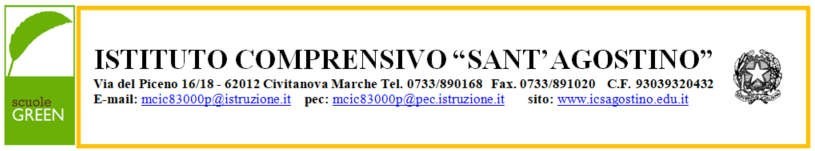 Oggetto: Domanda di congedo per assenze per terapie legati a gravi patologie Al Dirigente scolasticoIo sottoscritto ________________________________  nato il __/__/____ a ________________ prov. (__) e residente in ____________________________, - (__) in servizio presso codesta istituzione scolastica in qualità di ________________________________, a tempo determinato/indeterminato COMUNICALa propria assenza per ragioni connesse ad una grave patologia in atto, dal giorno __/__/____ al giorno __/__/____Tale periodo di assenza è determinato da: ricovero ospedaliero e/ o day hospital conseguenze terapie salvavita temporaneamente e/o parzialmente  invalidantiSi chiede, pertanto, l'esclusione di tali assenze dal computo dei giorni di malattia. Distinti saluti. Data __/__/____	Firma__________________